Rubrics Workshop PM  Syracuse University, Syracuse NY      September 23, 2016Handouts: Contents of packet1. List of criteria for task description2. Blank three-level rubric3. Sample rubric: Writing 4. From stickies to full descriptions on rubric1. List of criteria for a clear task descriptionEssential elements of a clear task description are:☐ Title conveys type of final product (essay, presentation, etc.)☐ Title anchors product to course content (Jeffersonian democracy)          e.g. Term paper: Analysis of Jefferson’s notions of democracy☐ Overall purpose of assignment is included☐ Brief description of what completed assignment looks like☐ Statement of point value in relation to all assignments☐ Description of how assignment will be scored2.  Three LEVEL RUBRICTASK DESCRIPTION:3. Writing rubric: University of Maryland University College4. Rubrics: Writing high quality descriptions of dimensions by levels of performance.Your stickies: Big question: How do you go from stickies to descriptions on the rubric?Example from rubric in your packet: What are the key words that signal levels of performance?Another example DIMENSIONSBEGINNINGCOMPETENTEXEMPLARY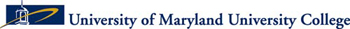 Graduate School of Management and TechnologyWriting Rubric for Outcomes AssessmentGraduate School of Management and TechnologyWriting Rubric for Outcomes AssessmentGraduate School of Management and TechnologyWriting Rubric for Outcomes AssessmentGraduate School of Management and TechnologyWriting Rubric for Outcomes AssessmentGraduate School of Management and TechnologyWriting Rubric for Outcomes AssessmentGraduate School of Management and TechnologyWriting Rubric for Outcomes AssessmentGraduate School of Management and TechnologyWriting Rubric for Outcomes AssessmentFirst Name:        Last Name:      Date:      First Name:        Last Name:      Date:      First Name:        Last Name:      Date:      First Name:        Last Name:      Date:      Course Label:     Section Number:     Course Label:     Section Number:     Course Label:     Section Number:     CRITERIAEXEMPLARY4COMPETENT3MARGINAL2MARGINAL2UNSATISFACTORY0-1ScoreContext/Purpose Considers the audience, purpose, and the circumstances surrounding the writing assignment(s).Shows superior understanding of context, audience, and purpose that is extremely appropriate for the assignment(s).Shows good understanding of context, audience, and purpose that is mostly appropriate for the assignment(s).Shows fair understanding of context, audience, and purpose that is somewhat appropriate for the assignment(s).Shows fair understanding of context, audience, and purpose that is somewhat appropriate for the assignment(s).Shows insufficient or poor understanding of context, audience, or purpose of the assignment(s). Content/Ideas/SupportArticulates and supports a main idea(s) that is consistent with context and purpose.  Highly original main idea(s) is clearly articulated and strongly supported by predominantly current and relevant evidence that may be researched based. Main idea(s) is exceedingly consistent with context and purpose.  Mostly original main idea(s) is generally well articulated and sufficiently supported by mainly current and relevant evidence that may be researched based. Main idea(s) is generally consistent with context and purpose.  Main idea(s) is vague, and/or inadequately supported, and/or inconsistent with context and purpose.  Main idea(s) is vague, and/or inadequately supported, and/or inconsistent with context and purpose.  Main idea(s) is hardly or not evident and/or lacks support and/or scarcely relates to context and purpose.  Organization Uses logical sequencing including introduction, transitions between paragraphs, and summary/ conclusion to develop main idea(s) and content.Uses highly logical sequencing including introduction, transitions between paragraphs, and summary/ conclusion to fully develop main idea(s) and content.Uses mostly logical sequencing including introduction, transitions between paragraphs, and summary/ conclusion to generally develop main idea(s) and content.Uses partially logical sequencing. Makes inadequate use of introduction, and/or transitions between paragraphs, and/or summary/ conclusion. Main idea(s) and content are incompletely developed.Uses partially logical sequencing. Makes inadequate use of introduction, and/or transitions between paragraphs, and/or summary/ conclusion. Main idea(s) and content are incompletely developed.Uses little or no logical sequencing. Lacks introduction, and/or transitions between paragraphs and/or summary/ conclusion. Main idea(s) and content remain undeveloped.  SourcesIncorporates use of and identifies sources and/or research, according to APA and/or instructor guidelines. Demonstrates superior judgment in selection, incorporation, and identification of entirely appropriate quality and quantity of sources and/or research that fully meet or exceed established guidelines. Demonstrates good judgment in selection, incorporation, and identification of mainly appropriate quality and quantity of sources and/or research that mostly meet or exceed established guidelines.Demonstrates limited judgment in selection and/or incorporation and/or identification of sources and/or research. Quality and/or quantity and/or appropriateness partially meet established guidelines. Demonstrates limited judgment in selection and/or incorporation and/or identification of sources and/or research. Quality and/or quantity and/or appropriateness partially meet established guidelines. Demonstrates little or no judgment in selection and/or incorporation and/or identification of sources and/or research. Quality and/or quantity and/or appropriateness do not meet established guidelines. Word Usage/Grammar/Spelling/PunctuationUses wording, grammar, spelling and punctuation accurately and correctly.Uses highly effective wording; demonstrates virtually error-free grammar, spelling and punctuation.Uses mostly effective wording; demonstrates very few errors in grammar, spelling and punctuation.Uses minimally effective wording; demonstrates numerous errors in grammar, spelling and punctuation.Uses minimally effective wording; demonstrates numerous errors in grammar, spelling and punctuation.Uses ineffective wording; demonstrates unacceptable amount and/or type of errors in grammar, spelling and punctuation.TOTAL SCORETOTAL SCORETOTAL SCORETOTAL SCORETOTAL SCORETOTAL SCOREDimension:EngagementDimension:EngagementGood eye contactRaises hand to ask questionsTakes notesAsks questions that relate to lectureDimensionExceptionalCompetentNeeds workEngagementStudent maintains consistent eye contact with instructor and peers.Student always raises hand to ask or answer questions.Student always takes notes on lecture.Student asks appropriate questions about the lecture.Student usually makes eye contact with instructor or peers.Student frequently raises hand to ask or answer questions.Student usually takes notes and is not distracted.Student generally asks appropriate questions related to content.Student seldom makes contact with instructor or peers. Student looks down at schoolwork or is engaged in non-class activity.Student seldom or never raises hand to ask questions.Student does not take notes in class and appears to be distracted by non-class things.Student never asks questions.ExemplaryCompetentNeeds workCommunication20%The presentation is imaginative and effective in conveying ideas to the audience.The presenter responds effectively to audience reactions and questionsPresentation techniques used are effective in conveying main ideas, but a bit unimaginative.Some questions from the audience remain unanswered.The presentation fails to capture the interest of the audience and/or is confusing in what is to be communicated.ExceptionalCompetentBeginningLISTENINGStudent always seems to listen with eyes on instructor and peers.When asked, student quickly communicates understanding of the material that is discussed in class.Student often listens to instructor and other students.Student frequently communicates understanding of material that is discussed in class.Student does not seem to be listening. Students looks down at his/her materials most of the time.When asked, the student is not able to communicate understanding of the material discussed in class.